CALCIO A CINQUESOMMARIOSOMMARIO	1COMUNICAZIONI DELLA F.I.G.C.	1COMUNICAZIONI DELLA L.N.D.	1COMUNICAZIONI DELLA DIVISIONE CALCIO A CINQUE	1COMUNICAZIONI DEL COMITATO REGIONALE MARCHE	1COMUNICAZIONI DELLA F.I.G.C.COMUNICAZIONI DELLA L.N.D.COMUNICAZIONI DELLA DIVISIONE CALCIO A CINQUECOMUNICAZIONI DEL COMITATO REGIONALE MARCHEPer tutte le comunicazioni con la Segreteria del Calcio a Cinque - richieste di variazione gara comprese - è attiva la casella e-mail c5marche@lnd.it; si raccomandano le Società di utilizzare la casella e-mail comunicata all'atto dell'iscrizione per ogni tipo di comunicazione verso il Comitato Regionale Marche. SPOSTAMENTO GARENon saranno rinviate gare a data da destinarsi. Tutte le variazioni che non rispettano la consecutio temporum data dal calendario ufficiale non saranno prese in considerazione. (es. non può essere accordato lo spostamento della quarta giornata di campionato prima della terza o dopo la quinta).Le variazione dovranno pervenire alla Segreteria del Calcio a Cinque esclusivamente tramite mail (c5marche@lnd.it) con tutta la documentazione necessaria, compreso l’assenso della squadra avversaria, inderogabilmente  entro le ore 23:59 del martedì antecedente la gara o entro le 72 ore in caso di turno infrasettimanale.Per il cambio del campo di giuoco e la variazione di inizio gara che non supera i 30 minuti non è necessaria la dichiarazione di consenso della squadra avversaria.PROROGA ISCRIZIONI CAMPIONATI CALCIO A CINQUEPreso atto di un congruo numero di nuove Società che negli ultimi giorni hanno depositato la domanda di affiliazione alla F.I.G.C. per disputare i campionati regionali di calcio a cinque e al fine di permettere alle stesse di ottemperare al meglio alle procedure di iscrizione;considerato l’inizio degli stessi previsto per il 7 ottobre p.v., il Comitato Regionale Marche ha deciso di prorogare le iscrizioni dei seguenti Campionati fino alle ore 19:00 del giorno VENERDI’ 2 SETTEMBRE 2022:CAMPIONATO e COPPA ITALIA FEMMINILECAMPIONATO e COPPA MARCHE SERIE DCAMPIONATO e COPPA MARCHE UNDER 21CAMPIONATO e COPPA MARCHE UNDER 19 CAMPIONATO e COPPA MARCHE UNDER 17 CAMPIONATO e COPPA MARCHE UNDER 15 SOCIETA’ INATTIVELe sottonotate società hanno comunicato l’inattività a partire dalla stagione sportiva 2022/2023Matr. 920.970 	A.S.D. SAN SISTO				Piandimeleto (PU)Matr. 947.541		A.S.D. CSKA CORRIDONIA CF5		Corridonia (MC)Matr. 954.024		A.S.D. FANO CALCIO FEMMINILE		Fano (PU)Visto l’art.16 commi 1) e 2) N.O.I.F. si propongono alla Presidenza Federale per la radiazione dai ruoli.Ai sensi dell’art. 110 p.1) delle N.O.I.F. i calciatori tesserati per le suddetta Società sono svincolati d’autorità dalla data del presente comunicato ufficiale.C.U. NR. 30 CIRCOLARE ESPLICATIVA TESSERAMENTO SETTORE GIOVANILE 2022-2023Il Settore Giovanile e Scolastico con il C.U. in epigrafe ha pubblicato le norme inerenti il tesseramento per partecipare alle attività delle categorie giovanili . Si allega al presente C.U.  il C.U. nr. 30 del 24/08/2022 di FIGC/SGS Nazionale.Le società potranno effettuare il download degli allegati al sopra citato C.U. collegandosi al seguente link:https://www.figc.it/it/giovani/sgs/comunicati-ufficiali/c-u-n-30-sgs-circolare-esplicativa tesseramento-2022-2023/CAMPIONATICAMPIONATO REGIONALE CALCIO A 5 SERIE C1CALENDARIOSi allega al presente Comunicato Ufficiale il calendario del Campionato Regionale di Serie C1, girone "A - Unico" corredato da indirizzario ed anagrafica.INIZIO CAMPIONATOIl campionato inzierà VENERDI' 23 SETTEMBRE 2022.CAMPO DI GIUOCOTutte le gare del Campionato Regionale di Serie C1 dovranno essere disputate esclusivamente in campo coperto con manto in parquet o gomma ecc. dalle dimensioni minime di 28 x 16 m.Non è consentito l'uso di impianti erbosi, naturali o sintetici e di terra battuta.ORARIO INIZIO GAREVENERDI' 	dalle ore 21:30 alle ore 22:00SABATO 	dalle ore 15:00 alle ore 19:00Le ultime due giornate di campionato dovranno essere disputate il Venerdì alle ore 21:45; non saranno concessi in nessun caso anticipi e posticipi tranne l’anticipo di gare ininfluenti ai fini della classifica. TEMPO EFFETTIVO E ATTREZZATURA OBBLIGATORIALe gare del Campionato di Serie C1, saranno disputate con il tempo effettivo ed avranno la durata di 20 minuti per ogni tempo.Le Società ospitanti sono pregate pertanto di dotarsi del tabellone elettronico e di avere a disposizione un tabellone manuale ed un cronometro di riserva in caso di malfunzionamento del dispositivo elettronico.Le Società ospitanti si debbono inoltre dotare di due cartoncini di colore rosso indicanti in ogni lato il numero “5” di colore bianco da posizionare sul tavolo del cronometrista per rendere noto che una squadra ha commesso cinque falli cumulativi.TESSERAMENTO ALLENATOREAlle Società che partecipano al Campionato Regionale di Serie C1 è fatto obbligo di affidare la prima squadra ad un Allenatore di Calcio a Cinque abilitato dal Settore Tecnico ed iscritto nei ruoli ufficiali dei tecnici. Un'eventuale deroga può essere accordata alle Società che, promosse al Campionato di Serie C1, intendano confermare l'allenatore non abilitato che ha guidato la squadra nella precedente stagione sportiva. La deroga scade al termine del primo corso per Allenatori di Calcio a Cinque indetto dal Comitato, e per il quale l’Allenatore è tenuto a presentare domanda di ammissione, impegnandosi alla frequenza qualora venga ammesso.OBBLIGO PARTECIPAZIONE CAMPIONATO CALCIO A CINQUE UNDER 19In linea con il Comunicato Ufficiale n° 27 della Lega Nazionale Dilettanti, le Società partecipanti al Campionato di Calcio a Cinque Serie C1, avranno l’obbligo, per la Stagione Sportiva 2022/2023, di partecipare con una propria squadra al Campionato di Calcio a Cinque Under 19.Alle Società che non rispetteranno tale obbligo verrà addebitata una somma pari a €. 1.500,00.La partecipazione all’attività delle categorie Under 21, Under 17 e Under 15 di calcio a Cinque costituisce attenuante nell’addebito previsto, nella misura di Euro 500,00 per ciascuna delle categorie svolte, indipendentemente dal numero di squadre iscritte.La partecipazione a tali attività può costituire attenuante nella determinazione dell’addebito previsto.Le ammende comminate alle Società che non prenderanno parte al Campionato di Calcio a Cinque Under 19 finanzieranno il contributo per le spese di organizzazione pari a € 500,00 destinato alle Società che prenderanno parte al Campionato Esordienti Calcio a Cinque come da Comunicato Ufficiale n° 05 del 22/08/2019.CAMPIONATO REGIONALE CALCIO A 5 SERIE C2CALENDARIOSi allega al presente Comunicato Ufficiale il calendario del Campionato Regionale di Serie C2, girone “A”, “B”, “C” corredato da indirizzario ed anagrafica.INIZIO CAMPIONATOIl campionato inzierà VENERDI' 23 SETTEMBRE 2022.CAMPO DI GIUOCOTutte le gare del Campionato Regionale di Serie C2 dovranno essere disputate in campi dalle  dimensioni minime di 25 x 15 m.ORARIO INIZIO GAREVENERDI' 	dalle ore 21:00 alle ore 22:15SABATO 	dalle ore 15:00 alle ore 19:00Nel caso di utilizzo di un impianto all'aperto le gare interne possono avere inizio fino alle ore 15:30.Le ultime due giornate di campionato dovranno essere disputate il Venerdì alle ore 21:45; non saranno concessi in nessun caso anticipi e posticipi tranne l’anticipo di gare ininfluenti ai fini della classifica. COPPEMODALITA’ DI ISCRIZIONE ALLE COPPESi ricorda a tutte le Società che intendono partecipare alle Coppe che l’iscrizione va obbligatoriamente formalizzata nei modi e nei termini previsti mediante il sistema informatico on-line.Termine presentazione domande di iscrizione alle Coppe:- 2 Settembre 2022 (ore 19:00)	COPPA ITALIA FEMMINILE					COPPA MARCHE UNDER 21					COPPA MARCHE UNDER 19					COPPA MARCHE UNDER 17					COPPA MARCHE UNDER 15					COPPA MARCHE SERIE DSi sottolinea pertanto che l’iscrizione al Campionato non è automatica anche per la relativa Coppa.Si rammenta infine che le iscrizioni debbono tassativamente indicare nei campi giorno ed orario di gara quelli relativi ai turni infrasettimanali.*     *     *ORARIO UFFICIL’orario di apertura degli uffici del Comitato Regionale Marche è il seguente:E’ comunque attivo durante i suddetti orari, salvo assenza degli addetti, anche il servizio telefonico ai seguenti numeri:Ufficio Segreteria		071/28560404Ufficio Amministrazione	071/28560322 Ufficio Tesseramento 	071/28560408 Ufficio Emissione Tessere	071/28560401Pubblicato in Ancona ed affisso all’albo del C.R. M. il 26/08/2022.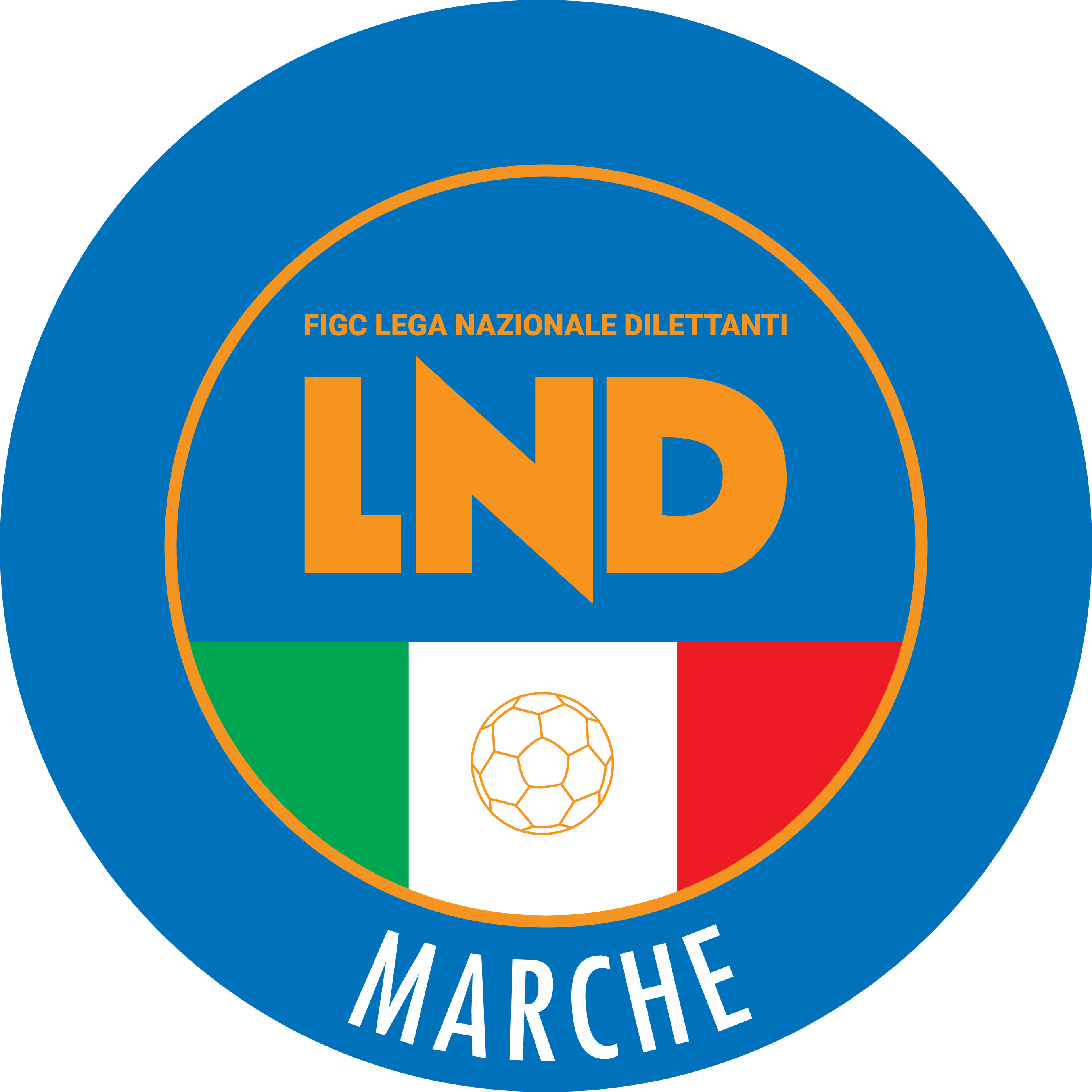 Federazione Italiana Giuoco CalcioLega Nazionale DilettantiCOMITATO REGIONALE MARCHEVia Schiavoni, snc - 60131 ANCONACENTRALINO: 071 285601 - FAX: 071 28560403sito internet: marche.lnd.ite-mail: c5marche@lnd.itpec: c5marche@pec.figcmarche.itTelegram: https://t.me/lndmarchec5Stagione Sportiva 2022/2023Comunicato Ufficiale N° 07 del 26/08/2022Stagione Sportiva 2022/2023Comunicato Ufficiale N° 07 del 26/08/2022GIORNOMATTINOPOMERIGGIOLunedìchiuso15.00 – 17.00Martedì10.00 – 12.00chiusoMercoledìchiusochiusoGiovedì10,00 – 12.00 chiusoVenerdìchiusochiusoIl Responsabile Regionale Calcio a Cinque(Marco Capretti)Il Presidente(Ivo Panichi)